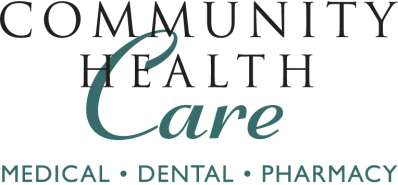 	CHC Hilltop Medical Clinic	1202 Martin Luther King Jr. Way	Tacoma, WA 98405-3926	Phone: (253) 441-4742	Fax: (253) 442-8790_February 13, 2018Re: Preferred name (Legal name) Last nameDOB: xx/xx/xxxxTo Whom it May Concern: I am a provider licensed to practice medicine in the state of Washington. Preferred name (Legal name) is a patient in our practice. He is a transgender male who has undergone appropriate medical treatment and should be allowed to live in the gender role appropriate for him. Please change the gender listed on this patient’s identification documents to reflect male gender.I declare under penalty of perjury under the laws of the United States and the State of Washington that the foregoing is true and correct.Sincerely,Your name here, MDLicense # XXXXXXXXX